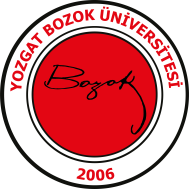 T.C.YOZGAT BOZOK ÜNİVERSİTESİFEN EDEBİYAT FAKÜLTESİSanat Tarihi Bölümü2023-2024 Eğitim-Öğretim Güz YarıyılıBütünleme Sınav Programı Dersin Kodu ve AdıSınav TarihiSınav SaatiSınav YeriÖğretim ÜyesiGözetmenEğitime Giriş23.01.202409:30-11:30Öğretim İlke ve Yöntemleri23.01.202409:30-11:30Özel Öğretim Yöntemleri23.01.202409:30-11:30Rehberlik ve Özel Eğitim23.01.202409:30-11:30Sınıf Yönetimi23.01.202413:00-15:00Eğitimde Ölçme ve Değerlendirme23.01.202413:00-15:00Eğitim Psikolojisi23.01.202413:00-15:00Öğretim Teknolojileri23.01.202413:00-15:005İ DERSİ SINAVLARI26.01.202409.30-11.30ADSL 01 Alan Dışı Seçmeli Ders / Perşembe alanlar 26.01.202413.30-14.30ADSL 01 Alan Dışı Seçmeli Ders/       Cuma alanlar26.01.202415:00-16:00SNT 111 Yöntem ve Terminoloji24.01.202409:30B 203Dr.Öğr. Üyesi  H.K. BiçiciSNT 717 Türk İslam El Sanatları24.01.202409:30B 204Dr.Öğr. ÜyesiB.Ö. BalkırSNT 355 Bizans Mimarisi I24.01.202411:00B 203Doç. Dr.İ. KayaSNT 472 Modern Sanat I24.01.202411:00B 204 Dr.Öğr. Üyesi  H.K. BiçiciSNT 233 Batı Sanatı I24.01.202413.00B 203Doç. Dr.İ. KayaSNT 351 Klasik Osmanlı Mimarisi I  24.01.202413.00B 204Dr.Öğr. ÜyesiB.Ö. BalkırARK 733 Müzecilik24.01.202414:30B 203Doç. Dr.İ. KayaSNT 353 Osmanlı Öncesi Türk Minyatür Sanatı25.01.202409:30B 203Dr.Öğr. Üyesi  H.K. BiçiciSNT 112 Teknik Resim ve Rölöve I25.01.202409:30B 204Dr.Öğr. ÜyesiB.Ö. BalkırSNT 714 Anadolu Selçuklu Kervansarayları25.01.202411.00B 203Doç. Dr.M. KutluSNT 113 Kazı ve Araştırma Teknikleri25.01.202411.00B 203Doç. Dr.M. KutluSNT 702 İslam Öncesi Türk Sanatı25.01.202413.00B 203Doç. Dr.M. KutluSNT 474 Seminer25.01.202413.00B 203Doç. Dr.M. KutluARK 705 Yunan Dili ve Grameri26.01.202409:30C 204Dr.Öğr. ÜyesiP.S. DinçerSNT354Batı Sanatı III26.01.202409:30C 204Dr.Öğr. ÜyesiP.S. DinçerSNT 726 Dinler Tarihi26.01.202411.00C 204Dr.Öğr. ÜyesiP.S. DinçerSNT 231 İslam Sanatı II26.01.202411.00C 204Dr.Öğr. ÜyesiD. TaşkanSNT 354 Bizans Resim Sanatı I26.01.202413.00C 204Dr.Öğr. ÜyesiP.S. DinçerSNT701 Sanat Tarihine Giriş                              26.01.202413.00C 204Dr.Öğr. ÜyesiD. TaşkanSNT 471 Geç Osmanlı Mimarisi26.01.202414:30C 204Dr.Öğr. ÜyesiD. Taşkan